Муниципальное дошкольное образовательное учреждениедетский сад «Тополёк»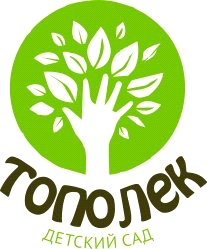 Сценарий новогоднего развлечениядля детей раннего возраста группы «Звёздочка»  «Наш главный гость…Дед Мороз!»Подготовили:воспитатели: Ильина А.И.,Терехова Н.А.Муз.руководитель: Кокорина Г.А.г. МышкинОписание: Праздник проводится с детьми младшей группы детского сада. Действие происходит в нарядном музыкальном зале, украшенном новогодней тематикой. Сценарий будет полезен музыкальным руководителям и воспитателям детского сада.
Цель: доставить детям радость от встречи с Дедом Морозом, Снегурочкой и другими сказочными персонажами.
Задачи:
- Развитие воображения детей, путем побуждения их активно и искренне выражать свои чувства.
- Поддержание стремления детей принимать участие в празднике.
- Вызов доверительного отношения к Деду Морозу, как к любимому персонажу.
Действующие лица:
Ведущая-Зимушка, Дед Мороз, Снегурочка - взрослые.
Атрибуты: костюмы ДМ, Снегурочки, Зимы; колокольчики-погремушки, игрушка-зайчик, посох ДМ, корзина с снежками, мягкий снеговик, мешок с подарками; музыкальное сопровождение.Ход мероприятия:
Дети за ведущей под музыку входят в музыкальный зал. Останавливаются около елочки или вокруг елочки.
Вед.: Ёлка в праздник нарядилась, Огоньками засветилась.
Все они блестят, сверкают, Деток в гости приглашают.
Вот как ёлка нарядилась и пришла к нам в детский сад.
А у ёлки, посмотрите, сколько маленьких ребят!
Мы у ёлочки встаём. Песню ёлочке споём.
Песня "Елочка" 
Ведущая:
Дети, посмотрите, какая елочка у нас нарядная,
красивая, сколько на ней игрушек, шариков, хлопушек
Будем с елочкой играть?
Дети. ДА!
Ведущая. А петь?
Дети. Да!
Ведущая: А танцевать?
Дети. Да!
Ведущая:Тогда берите колокольчики и будем с ними танцевать. (Раздает детям колокольчики).
Под озвученную фонограмму дети танцуют с ведущей.
Танец с колокольчиками (по выбору музыкального руководителя)
Ведущая: Молодцы! Мы немного отдохнём и на стульчики пройдём! (дети сели)
Ведущая обращает внимание на новогодний домик.Ведущая. Что за домик у дорожки, Он мне что – то не знаком.
Ну – ка, я сейчас в окошко, загляну одним глазком.
Ведущая под музыку, заглядывает, рассматривает.
Ведущая. Этот домик интересный, Этот домик не простой.
Постучу – ка я разок, Чей услышу голосок?
Ведущая, как – будто стучит.
Кто же в домике живёт, Кто нам двери отопрёт?
Из домика под музыку выходит СнегурочкаСнегурочка:Здравствуйте ребятишки, девчонки и мальчишки!
В белом домике своем дружно с дедушкой живем.Я Мороза не боюсь - ведь я Снегурочкой зовусь!
С Новым Годом поздравляю, счастья, радости желаю.
Ай – да, ёлка, как красива, всем на радость, всем на диво.
Как красиво, посмотрите! А поиграть хотите?Пальчиковая игра «Ёлочка»Снегурочка:Перед нами ёлочка (стоя, дети соединяют кончики пальцев, делают «ёлочку»),Шишечки (показывают кулачки),Иголочки (указательные пальцы),Шарики (пальцы сжимают в круг),Фонарики (показывают «фонарики»),Зайчики (показывают двумя пальчиками «ушки зайца»),И мишки (показывают кулачками «мишку косолапого»).Похлопаем, детишки!-Я так рада встрече с вами, потанцуем в этом зале.Танец снежинок-Мы немного отдохнем и гостей к нам позовем.
(Ведущий обращает внимание на домик)
Ведущая. Этот домик интересный, этот домик не простой.
Постучим ещё разок, чей услышим голосок? (стучит)
Кто же в домике живёт, кто нам двери отопрёт?
Из домика появляется ЗАЙЧИК.Зайчик: Здравствуйте, детишки, Я заинька – трусишка. 
Снегурочка. Заинька, не бойся нас, будем петь, играть сейчас.
Игра-пляска «Зайчик»
Зайчик: Вам спасибо, малыши, потанцевали от души.
Мне уже пора бежать, скорее елку наряжать. (Убегает)
Снегурочка: До свиданья, зайка! Дети стоят у елки, ведущий вновь обращает внимание на  домик.
Ведущая. Этот домик интересный, Этот домик не простой.
Постучу – ка я разок, Чей услышу голосок?
Ведущая, как – будто стучит.
Кто же в домике живёт, Кто нам двери отопрёт?(у домика стоит посох ДМ)
Кто у елочки играл, кто же посох потерял?
Может это наша няня? Может это мальчик Ваня?
Может это пес Барбос? А может это Дед Мороз?
-Позовем нашего главного гостя (зовут ДМ)
Дед Мороз. Дед Мороз веселый я! В гости к вам пришел друзья! Будем весело играть?Игра в снежки «Попади в снеговика»- А вы знаете про меня песенку?
Дети: Да!
Д.М: Тогда спойте мне скорей
Песня про Деда Мороза
Дед Мороз: Наша елка крепко спит, огоньками не горит. Ну-ка, елка, раз, два, три, светом сказочным гори! (не включается) Давайте вместе елочку нашу разбудим. - А если вместе дунем мы сейчас, огоньки зажгутся враз!(дуют и елка блестит огоньками).Наша елочка проснулась, всем ребятам улыбнулась!Снегурочка: Как мы весело играли, песни пели, танцевали.Дед Мороз, а ты подарки детишкам принес?
Дед Мороз: Ой. Снегурочка, совсем забыл, под елочкой мешок стоит, а на нем бант блестит. Посмотрим, что же там. Я вокруг ёлочки пройду и подарочки найду! 
Дед Мороз: Снегурочка, помоги мне подарки детям раздать! Мешок у меня очень большой! (Дед Мороз достаёт из мешка подарки и вместе со Снегурочкой раздаёт их детям).Дед мороз:Вот настал момент прощанья,Говорим вам: «До свиданья! (Дед Мороз и Снегурочка прощаются с детьми)Снегурочка.
Жаль, друзья, пора прощаться, а вам в группу возвращаться!